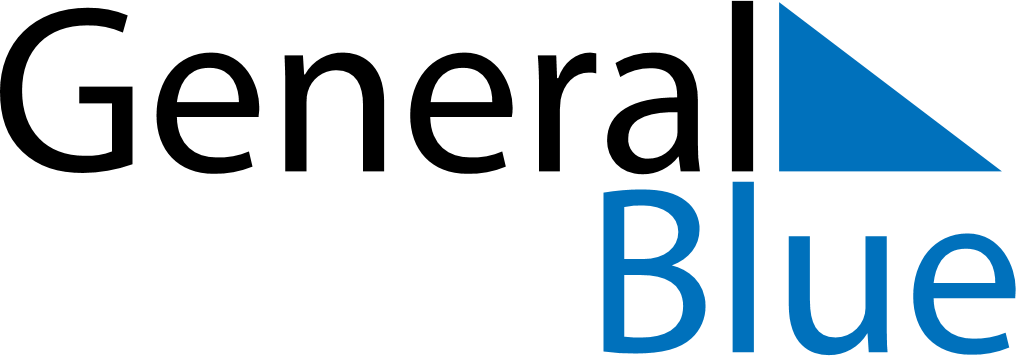 March 2024March 2024March 2024March 2024March 2024March 2024March 2024Dundee, Scotland, United KingdomDundee, Scotland, United KingdomDundee, Scotland, United KingdomDundee, Scotland, United KingdomDundee, Scotland, United KingdomDundee, Scotland, United KingdomDundee, Scotland, United KingdomSundayMondayMondayTuesdayWednesdayThursdayFridaySaturday12Sunrise: 7:03 AMSunset: 5:44 PMDaylight: 10 hours and 40 minutes.Sunrise: 7:01 AMSunset: 5:46 PMDaylight: 10 hours and 45 minutes.34456789Sunrise: 6:58 AMSunset: 5:49 PMDaylight: 10 hours and 50 minutes.Sunrise: 6:56 AMSunset: 5:51 PMDaylight: 10 hours and 55 minutes.Sunrise: 6:56 AMSunset: 5:51 PMDaylight: 10 hours and 55 minutes.Sunrise: 6:53 AMSunset: 5:53 PMDaylight: 10 hours and 59 minutes.Sunrise: 6:50 AMSunset: 5:55 PMDaylight: 11 hours and 4 minutes.Sunrise: 6:48 AMSunset: 5:57 PMDaylight: 11 hours and 9 minutes.Sunrise: 6:45 AMSunset: 5:59 PMDaylight: 11 hours and 14 minutes.Sunrise: 6:42 AMSunset: 6:01 PMDaylight: 11 hours and 18 minutes.1011111213141516Sunrise: 6:40 AMSunset: 6:04 PMDaylight: 11 hours and 23 minutes.Sunrise: 6:37 AMSunset: 6:06 PMDaylight: 11 hours and 28 minutes.Sunrise: 6:37 AMSunset: 6:06 PMDaylight: 11 hours and 28 minutes.Sunrise: 6:34 AMSunset: 6:08 PMDaylight: 11 hours and 33 minutes.Sunrise: 6:32 AMSunset: 6:10 PMDaylight: 11 hours and 38 minutes.Sunrise: 6:29 AMSunset: 6:12 PMDaylight: 11 hours and 42 minutes.Sunrise: 6:26 AMSunset: 6:14 PMDaylight: 11 hours and 47 minutes.Sunrise: 6:24 AMSunset: 6:16 PMDaylight: 11 hours and 52 minutes.1718181920212223Sunrise: 6:21 AMSunset: 6:18 PMDaylight: 11 hours and 57 minutes.Sunrise: 6:18 AMSunset: 6:20 PMDaylight: 12 hours and 1 minute.Sunrise: 6:18 AMSunset: 6:20 PMDaylight: 12 hours and 1 minute.Sunrise: 6:16 AMSunset: 6:22 PMDaylight: 12 hours and 6 minutes.Sunrise: 6:13 AMSunset: 6:25 PMDaylight: 12 hours and 11 minutes.Sunrise: 6:10 AMSunset: 6:27 PMDaylight: 12 hours and 16 minutes.Sunrise: 6:08 AMSunset: 6:29 PMDaylight: 12 hours and 20 minutes.Sunrise: 6:05 AMSunset: 6:31 PMDaylight: 12 hours and 25 minutes.2425252627282930Sunrise: 6:02 AMSunset: 6:33 PMDaylight: 12 hours and 30 minutes.Sunrise: 6:00 AMSunset: 6:35 PMDaylight: 12 hours and 35 minutes.Sunrise: 6:00 AMSunset: 6:35 PMDaylight: 12 hours and 35 minutes.Sunrise: 5:57 AMSunset: 6:37 PMDaylight: 12 hours and 40 minutes.Sunrise: 5:54 AMSunset: 6:39 PMDaylight: 12 hours and 44 minutes.Sunrise: 5:52 AMSunset: 6:41 PMDaylight: 12 hours and 49 minutes.Sunrise: 5:49 AMSunset: 6:43 PMDaylight: 12 hours and 54 minutes.Sunrise: 5:46 AMSunset: 6:45 PMDaylight: 12 hours and 59 minutes.31Sunrise: 6:44 AMSunset: 7:47 PMDaylight: 13 hours and 3 minutes.